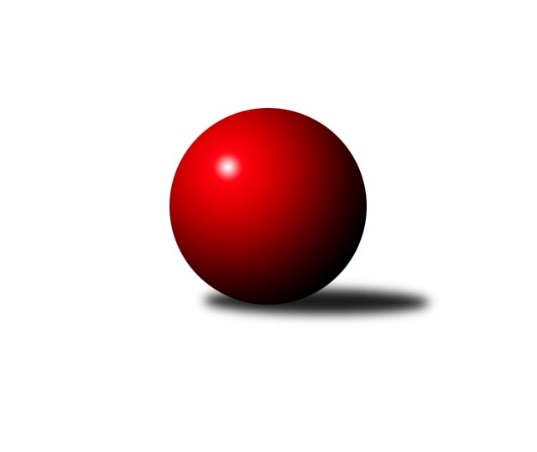 Č.14Ročník 2017/2018	2.2.2018Nejlepšího výkonu v tomto kole: 2843 dosáhlo družstvo: SK SC Svitavy-Lány BVýchodočeský přebor skupina B 2017/2018Výsledky 14. kolaSouhrnný přehled výsledků:SKPK Hradec Králové A	- SK SC Svitavy-Lány A	13:3	2696:2543		31.1.KK Zalabák Smiřice B	- SK Kuželky Přelouč A	4:12	2585:2641		1.2.KK Vysoké Mýto B	- TJ Start Rychnov n/K C	14:2	2673:2460		2.2.SK SC Svitavy-Lány B	- SKPK Hradec Králové B	12:4	2843:2699		2.2.KK Dobruška B	- SK Solnice A	4:12	2615:2653		2.2.TJ Tesla Pardubice B	- SKK Náchod B	4:12	2440:2461		2.2.Tabulka družstev:	1.	SK Solnice A	14	11	0	3	157 : 67 	 	 2590	22	2.	SK SC Svitavy-Lány A	14	11	0	3	149 : 75 	 	 2617	22	3.	SKK Náchod B	14	9	1	4	127 : 97 	 	 2552	19	4.	KK Vysoké Mýto B	14	9	0	5	130 : 94 	 	 2569	18	5.	SKPK Hradec Králové B	14	8	1	5	134 : 90 	 	 2564	17	6.	SK Kuželky Přelouč A	14	8	0	6	120 : 104 	 	 2573	16	7.	SK SC Svitavy-Lány B	14	6	0	8	111 : 113 	 	 2553	12	8.	SKPK Hradec Králové A	14	5	1	8	103 : 121 	 	 2530	11	9.	KK Zalabák Smiřice B	14	5	0	9	82 : 142 	 	 2445	10	10.	TJ Start Rychnov n/K C	14	4	1	9	87 : 137 	 	 2550	9	11.	TJ Tesla Pardubice B	14	3	0	11	74 : 150 	 	 2410	6	12.	KK Dobruška B	14	3	0	11	70 : 154 	 	 2459	6Podrobné výsledky kola:	 SKPK Hradec Králové A	2696	13:3	2543	SK SC Svitavy-Lány A	Martin Šolc	 	 223 	 226 		449 	 2:0 	 423 	 	212 	 211		Milan Novák	Lukáš Vadlejch	 	 214 	 263 		477 	 2:0 	 404 	 	192 	 212		Jakub Zelinka	Petr Skutil	 	 229 	 245 		474 	 2:0 	 449 	 	232 	 217		Klára Pekařová	Ludmila Skutilová	 	 211 	 208 		419 	 1:1 	 419 	 	203 	 216		Jiří Hanuš	Jiří Prokop	 	 229 	 222 		451 	 2:0 	 392 	 	200 	 192		Petr Rus	Jaroslav Němeček	 	 234 	 192 		426 	 0:2 	 456 	 	217 	 239		Vlastimil Krátkýrozhodčí: Nejlepší výkon utkání: 477 - Lukáš Vadlejch	 KK Zalabák Smiřice B	2585	4:12	2641	SK Kuželky Přelouč A	Jiří Hroneš	 	 240 	 232 		472 	 2:0 	 441 	 	219 	 222		Pavel Klička	Roman Vrabec	 	 195 	 244 		439 	 0:2 	 447 	 	209 	 238		Tomáš Sukdolák	Markéta Novotná	 	 198 	 208 		406 	 0:2 	 471 	 	235 	 236		Karel Lang	Luděk Sukup	 	 233 	 214 		447 	 2:0 	 435 	 	230 	 205		David Sukdolák	Martin Matějček	 	 196 	 218 		414 	 0:2 	 417 	 	200 	 217		Petr Zeman	Karel Josef	 	 196 	 211 		407 	 0:2 	 430 	 	222 	 208		Jan Jakuberozhodčí: Nejlepší výkon utkání: 472 - Jiří Hroneš	 KK Vysoké Mýto B	2673	14:2	2460	TJ Start Rychnov n/K C	Tomáš Brzlínek	 	 240 	 214 		454 	 2:0 	 402 	 	200 	 202		Pavel Krejčík	Pavel Doležal	 	 229 	 232 		461 	 2:0 	 411 	 	181 	 230		Ladislav Urbánek	Jan Chleboun	 	 204 	 210 		414 	 2:0 	 371 	 	188 	 183		Jan Zeman	Václav Perchlík st.	 	 247 	 218 		465 	 2:0 	 425 	 	215 	 210		Ilona Sýkorová	Leoš Bartheldi	 	 229 	 216 		445 	 2:0 	 397 	 	190 	 207		Lubomír Šípek	Petr Dlouhý	 	 223 	 211 		434 	 0:2 	 454 	 	224 	 230		Jaroslav Šmejdarozhodčí: Nejlepší výkon utkání: 465 - Václav Perchlík st.	 SK SC Svitavy-Lány B	2843	12:4	2699	SKPK Hradec Králové B	Jiří Klusák	 	 230 	 236 		466 	 0:2 	 468 	 	239 	 229		Ladislav Mikolášek	Jiří Rus	 	 248 	 251 		499 	 2:0 	 448 	 	220 	 228		Jiří Vaníček	Tomáš Štol	 	 202 	 241 		443 	 2:0 	 407 	 	199 	 208		Josef Pardubský	Emil Uherka	 	 232 	 211 		443 	 0:2 	 484 	 	221 	 263		Martin Holý	Zdeněk Dokoupil	 	 237 	 235 		472 	 2:0 	 441 	 	213 	 228		Miloš Kvapil	Gabriela Rusová	 	 261 	 259 		520 	 2:0 	 451 	 	223 	 228		Petr Víšekrozhodčí: Nejlepší výkon utkání: 520 - Gabriela Rusová	 KK Dobruška B	2615	4:12	2653	SK Solnice A	Ivo Janda	 	 244 	 223 		467 	 0:2 	 492 	 	251 	 241		Jiří Bartoníček	Vladimír Gütler	 	 243 	 202 		445 	 2:0 	 415 	 	207 	 208		Milan Hrubý	Jiří Frinta	 	 224 	 222 		446 	 2:0 	 432 	 	207 	 225		Rudolf Stejskal	Marie Frydrychová	 	 211 	 189 		400 	 0:2 	 411 	 	195 	 216		Martin Nosek	Josef Petera *1	 	 183 	 201 		384 	 0:2 	 424 	 	217 	 207		Pavel Nosek	Josef Kupka	 	 238 	 235 		473 	 0:2 	 479 	 	254 	 225		Pavel Píčrozhodčí: střídání: *1 od 51. hodu Petr HavlíkNejlepší výkon utkání: 492 - Jiří Bartoníček	 TJ Tesla Pardubice B	2440	4:12	2461	SKK Náchod B	Marek Crlík	 	 206 	 182 		388 	 2:0 	 377 	 	173 	 204		Jaroslav Dlohoška	Oldřich Hubáček	 	 205 	 194 		399 	 0:2 	 413 	 	211 	 202		Miloš Voleský	Milan Novák	 	 206 	 207 		413 	 0:2 	 424 	 	218 	 206		David Stára	Petra Stránská	 	 218 	 177 		395 	 0:2 	 419 	 	199 	 220		Denis Hofman	Jana Bulisová	 	 198 	 227 		425 	 2:0 	 393 	 	205 	 188		Jaroslav Špicner	Martina Nováková	 	 209 	 211 		420 	 0:2 	 435 	 	220 	 215		Jiří ml. Doucha ml.rozhodčí: Nejlepší výkon utkání: 435 - Jiří ml. Doucha ml.Pořadí jednotlivců:	jméno hráče	družstvo	celkem	plné	dorážka	chyby	poměr kuž.	Maximum	1.	Jaroslav Šmejda 	TJ Start Rychnov n/K C	454.59	307.8	146.8	4.7	7/7	(515)	2.	Pavel Píč 	SK Solnice A	452.24	304.5	147.8	3.9	7/8	(494)	3.	Vlastimil Krátký 	SK SC Svitavy-Lány A	448.97	300.6	148.4	3.9	6/6	(503)	4.	Martin Holý 	SKPK Hradec Králové B	448.42	297.9	150.5	4.8	6/7	(484)	5.	Jaroslav Hažva 	KK Zalabák Smiřice B	446.26	299.1	147.2	4.6	7/8	(511)	6.	Ladislav Urbánek 	TJ Start Rychnov n/K C	445.64	302.1	143.5	5.2	6/7	(490)	7.	Jakub Zelinka 	SK SC Svitavy-Lány A	443.67	296.3	147.4	4.5	6/6	(499)	8.	Vladimír Gütler 	KK Dobruška B	442.56	307.8	134.8	5.0	6/7	(467)	9.	Emil Uherka 	SK SC Svitavy-Lány B	442.00	298.0	144.0	4.6	5/7	(471)	10.	Karel Lang 	SK Kuželky Přelouč A	441.44	300.9	140.6	5.0	6/7	(485)	11.	Tomáš Sukdolák 	SK Kuželky Přelouč A	441.34	299.4	141.9	5.4	7/7	(513)	12.	Lukáš Vadlejch 	SKPK Hradec Králové A	440.14	298.9	141.2	4.8	7/7	(477)	13.	Petr Víšek 	SKPK Hradec Králové B	439.96	303.1	136.9	5.1	7/7	(520)	14.	Jiří ml. Doucha  ml.	SKK Náchod B	439.68	298.3	141.4	5.3	8/8	(497)	15.	Václav Perchlík  st.	KK Vysoké Mýto B	439.38	295.9	143.4	5.9	7/7	(465)	16.	Petr Dlouhý 	KK Vysoké Mýto B	437.35	298.1	139.3	5.5	6/7	(476)	17.	Tomáš Brzlínek 	KK Vysoké Mýto B	437.18	299.1	138.1	5.0	7/7	(480)	18.	Klára Pekařová 	SK SC Svitavy-Lány A	436.93	296.9	140.1	4.7	5/6	(498)	19.	Jiří Hanuš 	SK SC Svitavy-Lány A	436.59	297.1	139.4	5.2	5/6	(473)	20.	Jan Jakube 	SK Kuželky Přelouč A	435.56	301.2	134.4	4.5	6/7	(456)	21.	Filip Ivan 	SKPK Hradec Králové B	435.35	294.1	141.3	4.7	5/7	(459)	22.	Jakub Jirčík 	SK SC Svitavy-Lány A	435.06	301.5	133.5	5.5	5/6	(472)	23.	Pavel Klička 	SK Kuželky Přelouč A	434.68	288.4	146.3	3.5	6/7	(473)	24.	Zdeněk Dokoupil 	SK SC Svitavy-Lány B	433.98	297.7	136.3	5.1	7/7	(480)	25.	Gabriela Rusová 	SK SC Svitavy-Lány B	433.83	298.5	135.4	7.3	5/7	(520)	26.	Rudolf Stejskal 	SK Solnice A	433.71	293.6	140.1	4.7	8/8	(479)	27.	Miloš Voleský 	SKK Náchod B	432.63	302.4	130.2	7.0	8/8	(495)	28.	Milan Novák 	SK SC Svitavy-Lány A	431.78	301.2	130.6	7.6	6/6	(487)	29.	David Stára 	SKK Náchod B	430.33	299.4	130.9	7.4	8/8	(494)	30.	Jaroslav Špicner 	SKK Náchod B	428.27	292.8	135.4	5.2	6/8	(484)	31.	Martin Nosek 	SK Solnice A	428.17	302.8	125.3	7.2	6/8	(451)	32.	Marie Frydrychová 	KK Dobruška B	427.50	293.0	134.5	6.5	7/7	(457)	33.	Martin Šolc 	SKPK Hradec Králové A	426.33	303.7	122.7	7.0	6/7	(481)	34.	Jiří Klusák 	SK SC Svitavy-Lány B	425.53	293.4	132.1	6.7	7/7	(487)	35.	Milan Novák 	TJ Tesla Pardubice B	425.23	294.5	130.7	7.5	8/8	(470)	36.	Milan Hrubý 	SK Solnice A	424.86	295.0	129.9	4.5	8/8	(463)	37.	Jiří Prokop 	SKPK Hradec Králové A	424.55	301.5	123.1	7.4	7/7	(459)	38.	Pavel Jandera 	KK Vysoké Mýto B	424.25	294.5	129.8	7.1	6/7	(475)	39.	Jana Bulisová 	TJ Tesla Pardubice B	424.09	292.5	131.6	9.2	8/8	(454)	40.	Petr Zeman 	SK Kuželky Přelouč A	423.83	300.7	123.1	6.8	6/7	(462)	41.	Ivo Janda 	KK Dobruška B	423.08	293.6	129.5	7.4	7/7	(469)	42.	Jiří Rus 	SK SC Svitavy-Lány B	423.06	294.9	128.1	6.6	6/7	(499)	43.	Leoš Glazunov 	SKPK Hradec Králové A	421.67	294.0	127.7	7.6	6/7	(475)	44.	Jan Chleboun 	KK Vysoké Mýto B	421.24	292.5	128.8	7.5	7/7	(467)	45.	Leoš Bartheldi 	KK Vysoké Mýto B	421.03	289.8	131.3	5.8	6/7	(469)	46.	Václav Balous 	SK Solnice A	420.79	294.3	126.5	6.6	7/8	(469)	47.	Miroslav Tomeš 	SKK Náchod B	420.71	291.0	129.7	6.6	7/8	(463)	48.	Ladislav Mikolášek 	SKPK Hradec Králové B	420.43	293.1	127.3	5.7	7/7	(468)	49.	Pavel Krejčík 	TJ Start Rychnov n/K C	420.19	295.0	125.2	7.8	7/7	(460)	50.	Jiří Vaníček 	SKPK Hradec Králové B	418.86	291.0	127.9	5.3	7/7	(478)	51.	Lubomír Šípek 	TJ Start Rychnov n/K C	417.24	290.2	127.1	8.6	7/7	(480)	52.	Jan Zeman 	TJ Start Rychnov n/K C	416.36	290.9	125.5	8.1	6/7	(465)	53.	Petr Skutil 	SKPK Hradec Králové A	415.33	296.7	118.6	8.5	7/7	(474)	54.	Ilona Sýkorová 	TJ Start Rychnov n/K C	413.74	285.0	128.8	7.9	7/7	(453)	55.	Petr Rus 	SK SC Svitavy-Lány A	412.63	289.8	122.8	6.9	5/6	(451)	56.	Martina Nováková 	TJ Tesla Pardubice B	411.38	287.1	124.2	10.0	8/8	(431)	57.	Roman Vrabec 	KK Zalabák Smiřice B	410.96	285.4	125.6	7.8	8/8	(455)	58.	Josef Pardubský 	SKPK Hradec Králové B	408.76	284.8	124.0	8.3	7/7	(459)	59.	Ludmila Skutilová 	SKPK Hradec Králové A	408.67	289.1	119.6	7.5	6/7	(442)	60.	Jindřich Jukl 	SK SC Svitavy-Lány B	408.46	289.1	119.4	8.2	6/7	(439)	61.	Luděk Sukup 	KK Zalabák Smiřice B	408.30	283.3	125.0	8.4	8/8	(483)	62.	Tomáš Jarolím 	SK Kuželky Přelouč A	405.08	286.4	118.7	8.1	5/7	(435)	63.	Lukáš Fanc 	KK Dobruška B	401.60	283.6	118.0	10.9	5/7	(447)	64.	Josef Petera 	KK Dobruška B	396.11	280.4	115.7	10.0	6/7	(459)	65.	Karel Josef 	KK Zalabák Smiřice B	396.00	282.8	113.2	12.1	6/8	(456)	66.	Jaroslav Dlohoška 	SKK Náchod B	394.04	279.5	114.5	9.5	6/8	(437)	67.	Petra Stránská 	TJ Tesla Pardubice B	389.65	279.2	110.4	10.2	8/8	(447)	68.	Oldřich Hubáček 	TJ Tesla Pardubice B	382.14	274.3	107.9	11.7	7/8	(410)	69.	Patricie Hubáčková 	TJ Tesla Pardubice B	368.83	265.8	103.0	14.8	6/8	(401)	70.	Markéta Novotná 	KK Zalabák Smiřice B	368.72	262.7	106.0	12.3	6/8	(406)		Jiří Bartoníček 	SK Solnice A	483.22	318.0	165.2	1.7	3/8	(527)		Josef Kupka 	KK Dobruška B	473.00	320.0	153.0	3.0	1/7	(473)		Tomáš Štol 	SK SC Svitavy-Lány B	451.25	308.9	142.4	8.0	2/7	(466)		Pavel Doležal 	KK Vysoké Mýto B	448.00	300.0	148.0	4.4	1/7	(461)		Jiří Hroneš 	KK Zalabák Smiřice B	443.58	291.7	151.9	3.8	3/8	(472)		Ondřej Pecza 	KK Vysoké Mýto B	434.00	285.0	149.0	5.0	1/7	(434)		Josef Širůček 	SK SC Svitavy-Lány B	433.50	297.0	136.5	7.5	2/7	(459)		Pavel Nosek 	SK Solnice A	432.00	281.5	150.5	3.0	3/8	(462)		Jaroslav Černý 	KK Dobruška B	432.00	309.0	123.0	5.5	1/7	(464)		Miloslav Vaněk 	TJ Tesla Pardubice B	430.00	296.0	134.0	10.0	1/8	(430)		David Sukdolák 	SK Kuželky Přelouč A	430.00	306.3	123.7	7.3	3/7	(479)		Iva Jetmarová 	SK SC Svitavy-Lány B	429.00	300.0	129.0	9.0	1/7	(429)		Jiří Tesař 	SKK Náchod B	427.08	299.4	127.7	8.9	5/8	(461)		Josef Ledajaks 	KK Vysoké Mýto B	427.00	303.0	124.0	7.0	1/7	(427)		Pavel Dymák 	SK Solnice A	426.00	293.3	132.7	3.0	1/8	(428)		Bohuslav Trejtnar 	SKPK Hradec Králové B	425.67	290.7	135.0	5.7	1/7	(447)		Miloš Kvapil 	SKPK Hradec Králové B	424.75	287.0	137.8	6.0	4/7	(441)		Jiří Vokřál 	KK Zalabák Smiřice B	423.67	289.3	134.3	6.3	3/8	(485)		Jaroslav Němeček 	SKPK Hradec Králové A	420.10	291.0	129.1	7.7	3/7	(464)		Zdeněk Tobiška 	SK Solnice A	419.00	277.0	142.0	4.0	1/8	(419)		Denis Hofman 	SKK Náchod B	419.00	293.0	126.0	7.0	1/8	(419)		Jaroslav Gütler 	SKPK Hradec Králové A	417.00	283.0	134.0	6.0	1/7	(417)		Václav Novotný 	KK Zalabák Smiřice B	413.75	286.5	127.3	8.8	4/8	(457)		Daniel Majer 	SKK Náchod B	411.50	284.0	127.5	4.0	1/8	(413)		Michal Jasanský 	KK Vysoké Mýto B	411.00	274.0	137.0	9.0	1/7	(411)		Miroslav Zeman 	SK SC Svitavy-Lány B	410.25	282.3	128.0	7.4	4/7	(422)		Petr Hanuš 	SK Kuželky Přelouč A	410.19	285.4	124.8	7.1	4/7	(440)		Matěj Drábek 	TJ Tesla Pardubice B	409.17	290.6	118.6	11.8	3/8	(413)		Ivana Bartoníčková 	SK Solnice A	408.33	286.7	121.7	9.3	1/8	(425)		Andrea Kumštová 	SK Solnice A	405.00	303.0	102.0	12.0	1/8	(405)		Petr Kosejk 	SK Solnice A	403.00	282.0	121.0	8.3	4/8	(434)		Václav Buřil 	TJ Start Rychnov n/K C	400.00	277.0	123.0	11.0	1/7	(400)		Pavel Šido 	KK Zalabák Smiřice B	399.00	303.0	96.0	20.0	1/8	(399)		Petr Brandejs 	KK Dobruška B	396.63	282.9	113.8	11.9	4/7	(431)		Vladimír Sonnevend 	SK Solnice A	395.33	290.0	105.3	11.3	3/8	(405)		Jan Zelinka 	SK SC Svitavy-Lány B	395.00	289.0	106.0	11.0	1/7	(395)		Jiří Frinta 	KK Dobruška B	394.40	285.5	109.0	10.4	4/7	(471)		Lukáš Hubáček 	TJ Tesla Pardubice B	393.00	276.0	117.0	13.0	1/8	(393)		Věra Moravcová 	TJ Start Rychnov n/K C	390.50	281.5	109.0	10.0	1/7	(401)		Marek Crlík 	TJ Tesla Pardubice B	388.00	277.0	111.0	9.0	1/8	(388)		Martin Matějček 	KK Zalabák Smiřice B	387.83	285.2	102.7	13.3	4/8	(429)		Petr Havlík 	KK Dobruška B	383.67	275.2	108.5	10.7	3/7	(436)		Jaroslav Kejzlar 	TJ Start Rychnov n/K C	379.00	254.0	125.0	10.0	1/7	(379)		Marie Drábková 	TJ Tesla Pardubice B	372.00	276.0	96.0	14.0	1/8	(372)		Milan Hašek 	KK Dobruška B	367.67	277.7	90.0	16.0	3/7	(431)		Petr Šubjak 	KK Zalabák Smiřice B	365.00	270.0	95.0	18.0	1/8	(365)		Jaroslav Polanský 	KK Vysoké Mýto B	327.00	248.0	79.0	21.0	1/7	(327)Sportovně technické informace:Starty náhradníků:registrační číslo	jméno a příjmení 	datum startu 	družstvo	číslo startu438	Emil Uherka	02.02.2018	SK SC Svitavy-Lány B	3x24449	Jakub Zelinka	31.01.2018	SK SC Svitavy-Lány A	3x14271	Gabriela Rusová	02.02.2018	SK SC Svitavy-Lány B	3x6031	Petr Rus	31.01.2018	SK SC Svitavy-Lány A	3x435	Jiří Rus	02.02.2018	SK SC Svitavy-Lány B	3x13200	Milan Novák	31.01.2018	SK SC Svitavy-Lány A	2x24450	Vlastimil Krátký	31.01.2018	SK SC Svitavy-Lány A	3x24237	Jiří Klusák	02.02.2018	SK SC Svitavy-Lány B	3x22662	Jiří Hanuš	31.01.2018	SK SC Svitavy-Lány A	3x24177	Zdeněk Dokoupil	02.02.2018	SK SC Svitavy-Lány B	3x10433	Lukáš Vadlejch	31.01.2018	SKPK Hradec Králové A	1x21756	Miloš Kvapil	02.02.2018	SKPK Hradec Králové B	2x20475	Petr Skutil	31.01.2018	SKPK Hradec Králové A	3x21828	Ludmila Skutilová	31.01.2018	SKPK Hradec Králové A	3x16018	Martin Holý	02.02.2018	SKPK Hradec Králové B	3x6130	Miloš Voleský	02.02.2018	SKK Náchod B	3x27	Martin Šolc	31.01.2018	SKPK Hradec Králové A	3x21759	Jiří Vaníček	02.02.2018	SKPK Hradec Králové B	3x11937	Ladislav Mikolášek	02.02.2018	SKPK Hradec Králové B	3x20	Josef Pardubský	02.02.2018	SKPK Hradec Králové B	2x21758	Jaroslav Němeček	31.01.2018	SKPK Hradec Králové A	2x21757	Jiří Prokop	31.01.2018	SKPK Hradec Králové A	3x21755	Petr Víšek	02.02.2018	SKPK Hradec Králové B	3x21100	David Stára	02.02.2018	SKK Náchod B	3x
Hráči dopsaní na soupisku:registrační číslo	jméno a příjmení 	datum startu 	družstvo	Program dalšího kola:15. kolo9.2.2018	pá	17:00	TJ Tesla Pardubice B - KK Zalabák Smiřice B	9.2.2018	pá	17:00	SKK Náchod B - KK Dobruška B	9.2.2018	pá	17:00	SK Solnice A - SKPK Hradec Králové A	9.2.2018	pá	17:00	SK SC Svitavy-Lány A - SK SC Svitavy-Lány B	9.2.2018	pá	17:00	SKPK Hradec Králové B - KK Vysoké Mýto B	9.2.2018	pá	17:00	TJ Start Rychnov n/K C - SK Kuželky Přelouč A	Nejlepší šestka kola - absolutněNejlepší šestka kola - absolutněNejlepší šestka kola - absolutněNejlepší šestka kola - absolutněNejlepší šestka kola - dle průměru kuželenNejlepší šestka kola - dle průměru kuželenNejlepší šestka kola - dle průměru kuželenNejlepší šestka kola - dle průměru kuželenNejlepší šestka kola - dle průměru kuželenPočetJménoNázev týmuVýkonPočetJménoNázev týmuPrůměr (%)Výkon3xGabriela RusováSvitavy-Lány B5203xGabriela RusováSvitavy-Lány B117.135202xJiří RusSvitavy-Lány B4993xJiří BartoníčekSolnice114.274922xJiří BartoníčekSolnice4921xJiří RusSvitavy-Lány B112.44992xMartin HolýSKPK H.Králové4843xPavel PíčSolnice111.254792xPavel PíčSolnice4793xLukáš VadlejchSKPK H.Králové110.944773xLukáš VadlejchSKPK H.Králové4772xJiří HronešSmiřice B110.61472